Как правильно оформить список используемых в работе источников по новому ГОСТ Р 7.0.100-2018. Чтобы правильно оформить список источников, вначале необходимо проверить их на соответствие следующим требованиям.
Основные требованияУчебные и научные материалы должны соответствовать теме работы и быть достаточно свежими, год их издания не должен быть старше четырех-пяти лет. То есть если вы пишете работу в 2020 году, не стоит использовать источники 2012 года. Скорее всего, они уже давно устарели, а книга была несколько раз переиздана. А в некоторых случаях наличие литературы даже прошлого века допустимо. Например, оригинальный материал 1995 года может быть использован, но только если в списке литературы присутствуют издания последних лет. Если для написания работы вы используете законы и подзаконные акты, то необходимо представить их в самой последней редакции.В работе в основном должны использоваться научные статьи, сборники статей и монографии. Учебники и учебные материалы снижают ценность научной работы, так как материал в них уже проанализирован. Анализ необходимо делать самостоятельно.Порядок формирования списка литературыПервая группа списка литературы. ИсточникиИсточниками являются законодательные материалы, делопроизводственные документы, статистические источники, источники личного происхождения (мемуары, дневники, переписка), стандарты, правила, инструкции, архивные документы. Все они делятся на опубликованные и неопубликованные. Опубликованные документы предназначены для широкого распространения, прошли редакцию и изданы в большом количестве экземпляров. Неопубликованные документы предназначены для узкого круга пользователей, не прошли редакционную обработку и изданы в ограниченном или единственном экземпляре.
Нормативно-правовые акты, такие как Международно-правовые акты, федеральные конституционные законы, федеральные законы, подзаконные акты (указы Президента, постановления Правительства, приказы и пр.) в списке использованных источников располагаются по значимости: от законодательных актов высшей юридической силы. Законодательные акты одного типа в списке оформляются по хронологическому принципу. Если в работе используются международные законодательные акты (принятые к исполнению в РФ), как правило, они располагаются перед законодательными актами РФ.ПРИМЕР ОФОРМЛЕНИЯ ОПУБЛИКОВАННОГО ИСТОЧНИКА:О защите конкуренции : Федеральный закон № 135-ФЗ : текст с изменениями на 27 декабря 2019 года : [принят Государственной думой от 8 июля 2006 года : одобрен Советом Федерации 14 июля 2006 года] // СЗ РФ. — 2006. — № 31 (1 ч.). — С. 3434. — Текст : непосредственный.ПРИМЕР ОФОРМЛЕНИЯ НЕОПУБЛИКОВАННОГО ИСТОЧНИКА:Записки Уральского общества любителей естествознания в г. Свердловске. Т. XXXIX. — Свердловск, 1924. — 134 с. — Текст : непосредственный.Вторая группа списка литературы. Научные и учебные материалыНаучная и учебная литература: монографии, сборники, многотомные издания, учебно-методическая литература, статьи из сборников и периодических изданий, рецензии, авторефераты диссертаций, в том числе и на электронных носителях. Данный список располагается в алфавитном порядке. Библиографическая запись — по фамилии авторов в порядке убывания, авторов-однофамильцев упоминают по их инициалам, научные статьи одного автора — по алфавиту их названий. Материалы на других языках располагаются после кириллического алфавитного ряда. Издания указываются на латинице.ПРИМЕР ОФОРМЛЕНИЯ НАУЧНЫХ И УЧЕБНЫХ МАТЕРИАЛОВ:Власов, П. Н. Феномен дежа вю в практике невролога : монография / П. Н. Власов, А. В. Червяков. — 2-е изд., стер. — Москва : ФЛИНТА, 2017. — 108 с. — Текст : электронный.Santiago, R. E. Infotech: English for computer users : Teacher's Book / R. E. Santiago. — 4th ed. — Cambridge : Cambridge Universitety Press, 2008. — 160 p. — (Professional English). — Text : direct.Третья группа списка литературы. Интернет-ресурсыК интернет-ресурсам относят сайты и порталы. В настоящее время они могут занимать довольно внушительную часть списка источников. Однако не рекомендуется, чтобы список электронных ресурсов превышал одну третью от всего списка литературы.ПРИМЕР ОФОРМЛЕНИЯ ЭЛЕКТРОННЫХ РЕСУРСОВ:Никитин, В. К. История русской революции : сайт / В. К. Никитин // Мир русской истории : Российский электронный журнал. — 2015. — № 1. — URL: http://www.history.ru/ (дата обращения: 10.03.2015). — Текст : электронный.Общие советы по оформлению списка литературыС новыми требованиями ГОСТ Р 7.0.100-2018 к оформлению дипломных и курсовых работ вы можете ознакомиться по ссылке.

https://lala.lanbook.com/kak-pravilno-oformit-spisok-ispolzuemoj-literatury-po-gost-v-2020-godu?fbclid=IwAR2VTmAF6i4TcqUDx3tEsxt9yCasKq28L5I7goqjMtFay5Ksjc0yxpfo6tcОсобенности нового ГОСТа Р 7.0.100-2018С 1 июля 2019 года вступил в силу новый ГОСТ Р 7.0.100-2018 "Библиографическая запись. Библиографическое описание. Общие требования и правила составления.Ключевые отличия нового ГОСТа от прежнего стандарта (ГОСТ 7.1-2003. СИБИД. Библиографическая запись. Библиографическое описание. Общие требования и правила составления), применявшегося библиотеками, издателями и авторами почти 15 лет.1) Статус стандартаГОСТ Р 7.0.100-2018 является национальным, т.е. действует только в России. Требования  ГОСТа 7.1-2003 распространялись на все страны СНГ.2) Термин "ресурс"В ГОСТе 2003 года объектами составления библиографического описания являлись "документы". В ГОСТе Р 7.0.100-2018 обобщающим термином стал "ресурс", что согласуется с последней опубликованной версией ISBD (Международное стандартное библиографическое описание).3) Область вида содержания и средства доступаПоявилась новая область описания - "Область вида содержания и средства доступа". Она заменила собой "общее обозначение материала". А также дала возможность исключить необходимость отражения данных об электронном ресурсе в "Специфической области материала или вида ресурса".4) Названия областей описанияИзменились названия нескольких областей описания.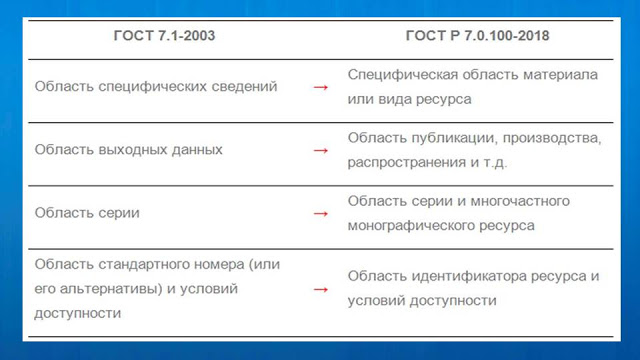 

5) Три статуса элементов описания
В новом ГОСТе элементы библиографического описания могут быть обязательными, условно-обязательными и факультативными.
Это значит, что библиографическое описание по составу может быть кратким, расширенным и полным.

Для примера: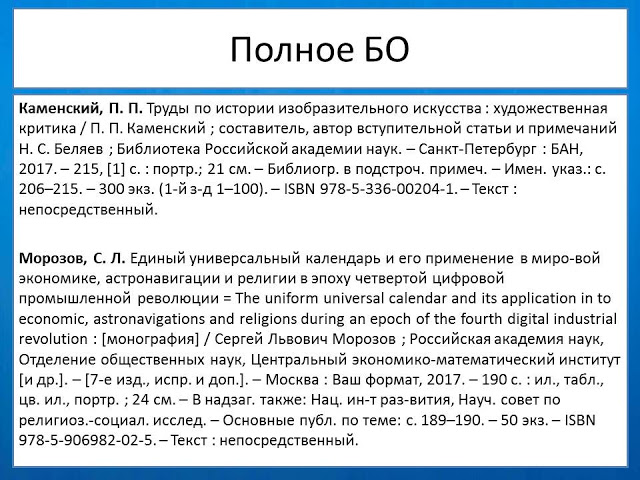 
Убираем факультативные элементы: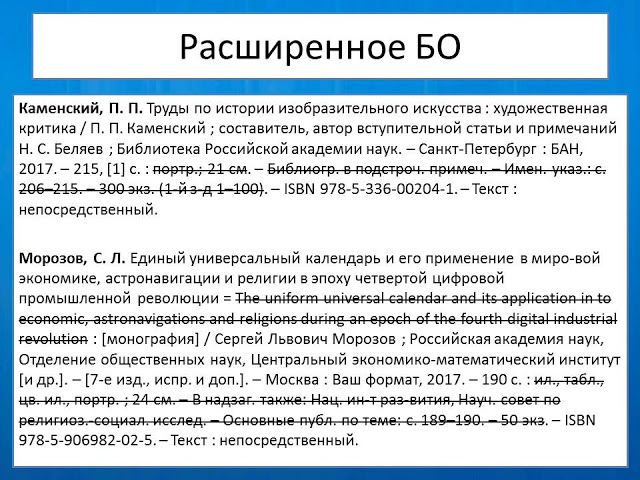 
Получаем расширенное библиографическое описание: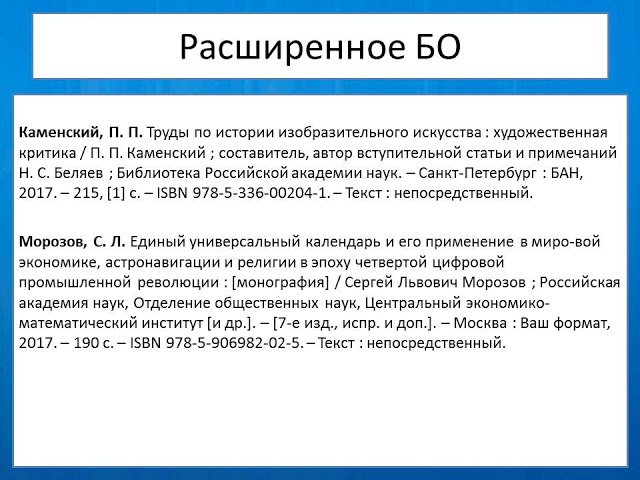 
Теперь убираем и факультативные, и условно-обязательные элементы: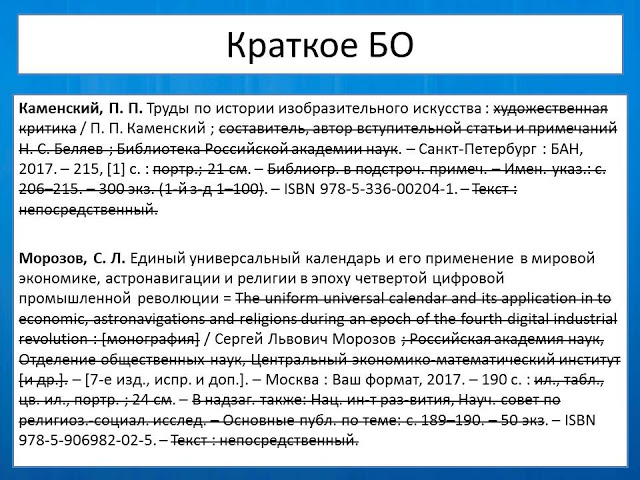 
И получаем самый краткий вариант записи: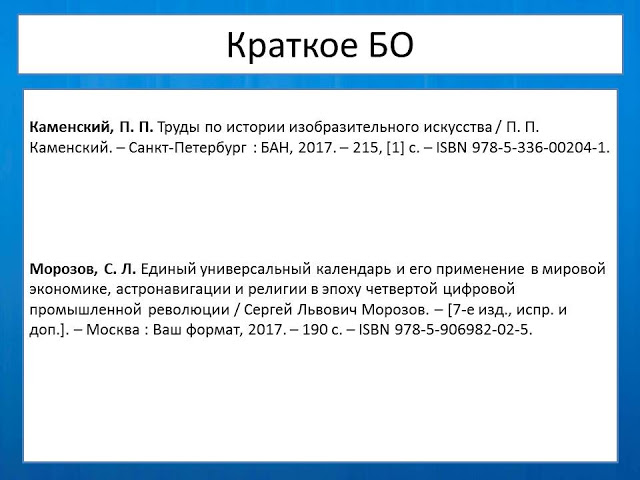 
6) Сокращения
Слова и словосочетания в заглавиях не сокращают. И если в ГОСТе 7.1-2003 делалось исключение для аналитического описания, то теперь его нет. При описании составной части ресурса нельзя сокращать заглавие идентифицирующего документа, т.е. названия журналов, сборников и других источников, в которых находится статья или глава.

Особые ограничения на использование сокращений касаются изданий государственной библиографии, баз и банков данных, электронных каталогов национальных библиотек. При их создании нельзя сокращать "слова и словосочетания, которые входят в состав сведений, относящихся к заглавию, сведений об ответственности, а также слова, обозначающие тематическое название издателя" (см. п. 4.9.1 ГОСТа Р 7.0.100). Все примеры в ГОСТе учитывают эти ограничения. Значит, библиографы и каталогизаторы обычных библиотек, а также авторы научных работ при создании библиографических списков, указателей и каталогов примерами ГОСТа в части сокращений руководствоваться не обязаны.
Следующие отличия касаются конкретных областей описания.
7) Специфическая область материала и вида ресурса
В этой области приводят данные картографических, нотных и сериальных ресурсов.
Специфические сведения электронных ресурсов, патентов, стандартов в этой области описания не отражаются.
8) Область примечания
В области примечания изменения коснулись обязательности приведения некоторых сведений для разных видов электронных ресурсов.
Для электронных локальных ресурсов:
- примечание об источнике основного заглавия (осталось обязательным лишь для электронных локальных ресурсов);
- примечание о системных требованиях - условно-обязательное.
Для электронных ресурсов сетевого распространения:
- примечание об электронном адресе ресурса в сети интернет - обязательное;
- дата обращения к ресурсу - обязательно;
- примечание о режиме доступа - условно-обязательное.
9) Область идентификатора ресурса и условий доступности
Кроме уточнения названия области приведен перечень идентификаторов, кроме международного стандартного номера, которые могут быть приведены. Например, DOI, № госрегистрации и другие.
Международный стандартный номер остался обязательным элементом. Другие идентификаторы - условно-обязательные элементы.
10) Область заглавия и сведений об ответственности
О предписанных источниках информации приведем цитату из статьи И.Ю. Асеевой и Т.А. Бахтуриной : "Предписанные источники информации для печатных книжных и журнальных изданий (текстовых, нотных, картографических, изобразительных) - не одна только титульная страница, как в РКП [Российские правила каталогизации], а весь титульный лист, т.е. титульная страница и оборот титульного листа: таким образом, квадратных скобок для сведений, взятых не из предписанного источника, будет меньше".
Количество сведений об ответственности
ГОСТом разрешено приводить в библиографической записи сведения обо всех лицах/организациях, указанных в источнике. Раньше, в соответствии с ГОСТ 7.1-2003, приведение более трех лиц/организации нарушало правила библиографического описания.
Но... если составитель описания решает не указывать всех лиц или организации, несущие ответственность за создание ресурса, то указано минимальное количество сведений.
Авторы:
- если авторов от одного до четырех, то указать всех;
- если авторов пять и более, то указать имена трех авторов и сокращение [и др.]/[et al.].
Организации:
- если одна или две организации, то указать все;
- если организаций три и более, то указать наименование первой и сокращение [и др.]/[et al.].
Не авторы (редакторы, составители, переводчики и т.д.):
- если одно или два лица, то указать всех;
- если три и более лиц, то указывают имя первого лица в каждой категории и сокращение [и др.]/[et al.].При составлении библиографического описания на старопечатное издание в сведениях об ответственности приводят имена всех лиц и организаций.Отличия при описании разных видов ресурсов.Все отличия, о которых сказано выше, касаются библиографического описания всех видов ресурсов. Хочу обратить внимание лишь на некоторые особенности, о которых не писала подробно11) Составная часть ресурса 
При описании статьи/главы/раздела из книги, газеты, журнала, сайта в сети интернет и других ресурсов, как я писала в разделе о сокращениях, нельзя сокращать заглавие идентифицирующего документа.

Например: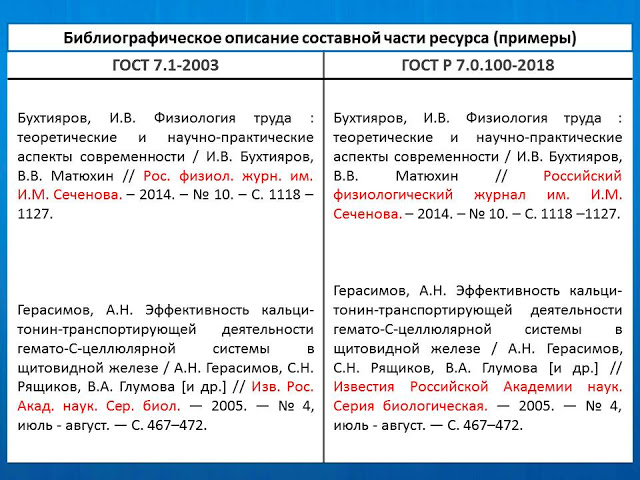 
12) Электронные ресурсы
- Для электронных ресурсов не используется область специфических сведений.
Ранее необходимо было указывать вид и объем ресурса в области специфических сведений (она теперь переименована в специфическую область материала и вида ресурса).

Пример (как было):

- Электрон. дан и прогр.
- Электрон. текстовые дан.
- Электрон. зв. дан. (546 Мб)

- В приложении к ГОСТ Р 7.0.100, в отличие от прежнего ГОСТа приведено много примеров различных ресурсов, которые представлены в электронном/цифровом(?) виде: монография, аудиокнига и учебные пособия на CD и DVD; фильмы на DVD; электронные  журналы и сайтhttps://bibliograthyonline.blogspot.com/2019/05/new-gost.html